COMITE EXÉCUTIF 
  DU FONDS MULTILATÉRAL AUX FINS 
  D’APPLICATION DU PROTOCOLE DE MONTRÉAL
Quatre-vingt-troisième réunionMontréal, 27– 31 mai 2019RAPPORT SUR LES SOLDES ET LA DISPONIBILITÉ DES RESSOURCESIntroductionCe document présente un sommaire des redressements financiers indiqués par les agences bilatérales et d’exécution, convenus par le Secrétariat. Il contient des données statistiques de tous les projets dont les soldes sont détenus depuis plus de 12 mois suivant la date d’achèvement du projet, comme demandé aux décisions 28/7 et 56/2 c), aborde les soldes de projets à retourner en guise de suivi aux décisions pertinentes (appelés projets « par décision » dans le présent document), indique le niveau de ressources en espèces dont dispose le Comité exécutif, précisé dans le document État des contributions et décaissements,  comme le demande la décision 41/92 b), et présente une recommandation.Ce document contient également les quatre annexes suivantes :Annexe I	Sommes associées à des projets achevés détenues par les agences d’exécution et bilatérales  Annexe II 	Sommes associées à des projets par décision détenues par les agences d’exécution et bilatérales  Annexe III 	Sommes associées projets d’enquête sur des substances de remplacement des SAO détenues par les agences d’exécution et bilatérales  Annexe IV	Sommes associées à des projets achevés, en cours, par décision et des enquêtes sur les substances de remplacement des SAO retournées par les agences d’exécution et bilatérales. Sommes à retourner à la 83e réunionLa somme totale à retourner, associée à des projets achevés, par décision et d’enquête sur les substances de remplacement des SAO, est de 5 174 080 $US (3 100 $US par les agences bilatérales et 5 164 348 $US par les agences d’exécution, ainsi que 6 632 $US en intérêts par les agences bilatérales). De plus, la Banque mondiale retourne la somme de 241 811 $US aux contributions supplémentaires pour le démarrage rapide de la mise en œuvre de la réduction progressive des HFC.  Les annexes I, II et III présentent des explications des retards dans le décaissement des sommes engagées et le retour de sommes non engagées.Sommes à retourner par les agences d’exécutionLa somme totale à retourner par les agences d’exécution est de 5 164 348 $US, comme indiqué dans le tableau 1 (la liste des projets pour lesquels des sommes sont retournées est jointe à l’annexe IV). Tableau 1. Sommes retournées par les agences d’exécution à la 83e réunion ($US)La Banque mondiale retourne également la somme de 225 992 $US, plus les coûts d’appui à l’agence de 15 819 US pour les activités de facilitation de la réduction progressive des HFC (PHI/SEV/80/TAS/01+) approuvées à partir des contributions supplémentaires pour le démarrage rapide de la mise en œuvre de la réduction progressive des HFC.Le tableau 2 présente l’information sur les soldes de projets achevés, par décision et d’enquête sur les substances de remplacement des SAO, toujours détenues par les agences d’exécution. Tableau 2. Soldes des projets achevés, par décision et d’enquête sur les substances de remplacement des SAO détenus par les agences d’exécution (comprenant les coûts d’appui aux agences)Sommes à retourner par les agences bilatérales à la 83e réunionLa somme totale à retourner par les agences bilatérales est de 9 732 $US, comprenant le retour d’intérêts de 6 632 $US, comme indiqué dans le tableau 3 (la liste des projets pour lesquels des sommes sont retournées est jointe à l’annexe IV).Tableau 3. Sommes à retourner par les agences bilatérales à la 83e réunion ($US)Disponibilité des ressourcesLe document État des contributions et des décaissements révèle un solde disponible de 149 801 094 $US au 30 avril 2019. Le total des soldes retournés par les agences bilatérales et d’exécution à la 83e réunion s’élève à 5 174 080 $US, ce qui laisse une somme totale de ressources disponible de 154 975 174 $US pour les approbations à la 83e réunion.De plus, la somme de 241 811 sera disponible au titre des contributions supplémentaires pour les activités de démarrage rapide de la réduction progressive des HFC. Observations du SecrétariatLe Secrétariat a rappelé aux agences d’exécution et bilatérales, lors de la réunion de coordination interagences, que les soldes de projets par décision et de projets achevés il y a un an et plus doivent être retournés au fonds multilatéral à la 83e réunion, au plus tard. Le Secrétariat exhorte les agences d’exécution et bilatérales d’accélérer le processus administratif de clôture financière des projets achevés, étant donné que la clôture financière demeure la raison la plus couramment invoquée pour expliquer le retard dans le retour des soldes.De plus, le Secrétariat prie le PNUE de remettre, à la 83e réunion, un compte rendu des sommes associées au projet d’enquête sur les substances de remplacement des SAO ayant été retenues, ainsi que les soldes d’anciens projets de renforcement des institutions, conformément aux décisions 79/43 et 80/75, et 82/11 c), respectivement.  Le niveau total de financement des projets et activités proposés à la 83e réunion étant de 68 069 436 $US, plus les coûts d’appui, les ressources sont donc suffisantes pour les approbations à la 83e réunion.RecommandationsLe Comité exécutif pourrait souhaiter :Prendre note :Du rapport sur les soldes et la disponibilité des ressources présenté dans le document UNEP/OzL.Pro/ExCom/83/4;Que les agences d’exécution remettront la somme de 5 164 348 $US à la 83e réunion, à savoir 267 329 $US plus les coûts d’appui à l’agence de 19 219 $US pour le PNUD, 2 826 569 $US plus les coûts d’appui à l’agence de 252 011 $US pour le PNUE, 345 199 $US plus les coûts d’appui à l’agence de 25 603 $US pour l’ONUDI et 1 333 562 $US plus les coûts d’appui à l’agence de 391 689 $US pour la Banque mondiale; Du retour de 225 992 $US, plus les coûts d’appui à l’agence de 15 819 $US aux contributions supplémentaires pour le démarrage rapide de la réduction progressive de HFC par la Banque mondiale;Que le PNUE retenait des soldes de 333 873 $US comprenant les coûts d’appui à l’agence pour onze projets achevés il y a plus de deux ans, dont un projet de renforcement des institutions achevé en 2013;Que le PNUE détenait des soldes de 601 842 $US comprenant les coûts d’appui à l’agence, pour 13 projets d’enquête sur les substances de remplacement des SAO;Que l’ONUDI détenait des soldes de 154 257 $US comprenant les coûts d’appui à l’agence, pour deux projets achevés il y a plus de deux ans; Que le montant net des fonds et des coûts d’appui aux agences que les agences bilatérales doivent remettre à la 83e réunion était de 3 100 $US, comprenant 53 $US plus les coûts d’appui à l’agence de 7 $US pour le gouvernement du Japon, 2 736 $US plus les coûts d’appui à l’agence de 356 $US pour le gouvernement de l’Espagne et un crédit de 48 $US plus les coûts d’appui à l’agence de 4 $ pour le gouvernement de la France ;Du retour par le gouvernement de la France d’intérêts accumulés représentant la somme de 6 632 $US, qui constituent un revenu supplémentaire pour le Fonds multilatéral;De demander :Aux agences bilatérales et d’exécution de décaisser les sommes ou d’annuler l’engagement des sommes non nécessaires de projets achevés et de projets achevés « par décision du Comité exécutif » et de retourner les soldes à la 84e réunion;Au PNUE et à l’ONUDI de décaisser les sommes ou d’annuler l’engagement des sommes de projets achevés il y a plus de deux ans et de retourner les soldes à la 84e réunion; Au PNUE de retourner les soldes impayés des projets d’enquête sur les substances de remplacement des SAO avant la 83e réunion, conformément à la décision 80/75 c) i); etAu Trésorier d’effectuer un suivi auprès du gouvernement de la France concernant le retour en espèces de la somme de 6 632 $US, dont il est question au paragraphe a) viii), ci-dessus.Annexe INATIONSUNIES NATIONSUNIES           EP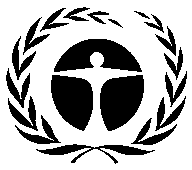 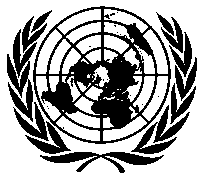 Programme desNations Unies pourl’environnementDistr.GÉNÉRALEUNEP/OzL.Pro/ExCom/83/47 mai 2019
FRANÇAISORIGINAL : ANGLAISAgenceCoûts du projetCoûts d’appui aux agencesCoût totalPNUD267 32919 219286 548PNUE 2 826 569252 0113 078 580ONUDI345 19925 603370 802Banque mondiale1 333 56294 8561 428 418Total4 772 659391 6895 164 348Année d’achèvementPNUDPNUDPNUEPNUEONUDIONUDIBanque mondialeBanque mondialeTotalTotalNbre($US)Nbre($US)Nbre($US)Nbre($US)Nbre($US)Projets achevés il y a plus de deux ansProjets achevés il y a plus de deux ansProjets achevés il y a plus de deux ansProjets achevés il y a plus de deux ansProjets achevés il y a plus de deux ansProjets achevés il y a plus de deux ansProjets achevés il y a plus de deux ansProjets achevés il y a plus de deux ansProjets achevés il y a plus de deux ansProjets achevés il y a plus de deux ansProjets achevés il y a plus de deux ans2013127 000127 00020156179 1296179 12920163119 7272154 2575273 9841er janvier au 
30 avril 201718 01718 017Total partiel11333 8732154 25713488 130Projets achevés il y a moins de deux ansProjets achevés il y a moins de deux ansProjets achevés il y a moins de deux ansProjets achevés il y a moins de deux ansProjets achevés il y a moins de deux ansProjets achevés il y a moins de deux ansProjets achevés il y a moins de deux ansProjets achevés il y a moins de deux ansProjets achevés il y a moins de deux ansProjets achevés il y a moins de deux ansProjets achevés il y a moins de deux ans1er mai au 
31 décembre 20171119 47514767 084283 75617970 315En cours2396 505168 5683465 073Total partiel1119 47516	1 163589283 756168 568201 435 388Total 1119 475271 497 4624238 013168 568331 923 518Projets par décision (en cours)Projets par décision (en cours)Projets par décision (en cours)Projets par décision (en cours)Projets par décision (en cours)Projets par décision (en cours)Projets par décision (en cours)Projets par décision (en cours)Projets par décision (en cours)Projets par décision (en cours)Projets par décision (en cours)S.o.83 158 530237 2902147 5544493 103163 836 477Enquête sus les substances de remplacement des SAOEnquête sus les substances de remplacement des SAOEnquête sus les substances de remplacement des SAOEnquête sus les substances de remplacement des SAOEnquête sus les substances de remplacement des SAOEnquête sus les substances de remplacement des SAOEnquête sus les substances de remplacement des SAOEnquête sus les substances de remplacement des SAOEnquête sus les substances de remplacement des SAOEnquête sus les substances de remplacement des SAOEnquête sus les substances de remplacement des SAO201713601 84213601 842Total93 278 005422 136 5946385 5675561 671626 361 837AgenceCoûts des projetsCoûts d’appui aux agencesIntérêtsTotalFrance-48-46 6326 580Japon53760Espagne2 7363563 092Total2 7413596 6329 732